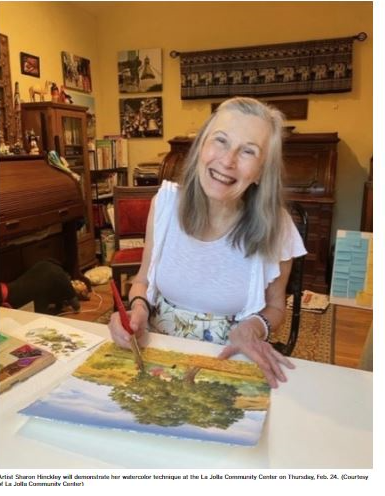 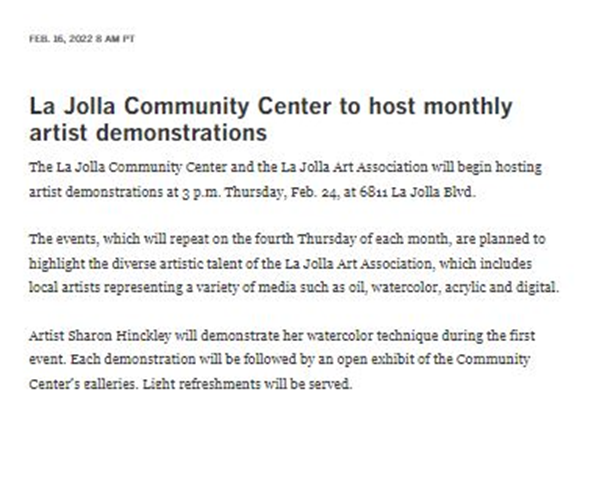 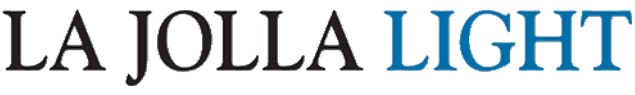 La Jolla News Nuggets 